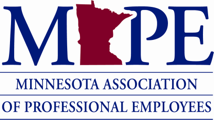 BOARD OF DIRECTORS AGENDA19 February 20218:30am – 4:30pmIdentity: MAPE is a labor union of professionals dedicated to acting for the common good in a democratic society while advancing the interests of its membersPurpose: MAPE organizes and develops the civic capacity of state employees to advocate for members and build power in the workplace to improve civic life for all Minnesotans ----------------------------------------------------------------------------------------Alternates – Region 5 (Local 501 President Robert Johnson), Region 9 (Local 901 President Allison Steinmaus – afternoon only)Call to OrderRoll callRead identity statementRead purpose statementVolunteer to keep track of attendeesR9 Director updateApprove consent agendaAppointmentsBuilding CorporationApproval of minutes from 2020 meetingsDo we want to establish regular quarterly meetings for 2021? This would fulfill the requirement listed in the by-laws.Do we want to go ahead with cost estimates for renovations of the first floor? This has been on hold due to COVID.Annual election of building corporation officersSecretary and Treasurer in odd-numbered yearsVice-President to fill the vacancy left by retirement of John BowerCurrent officers are Todd Maki (President) and Bryan Kotta (Treasurer)Coalition-buildingTeamsters local 120 donationMotion (Sinderbrand) to donate $1,000 from the coalition activities budget line item to Teamsters Local 120 Coalition responsivenessStrategic planningDashboard updateInteractive portionIndividual experienceBest and worst partCivic organizingAgreementsTimelineEmma WhiteMember comments - time certain 11:30amAction with the Governor – time certain 1pmNewsletter updates and communications forms – time certain 1:20pmVaccinations – time certain 1:30pmExecutive Committee/Communications updateOpen discussionBoard Development (Governance) Workgroup updateHouse Select Committee on Racial Justice report to the LegislatureERI updateYes – DEED (DDS), DOC, OHE, Tourism BoardNo – DNR, MPCA, MNIT, Revenue, DOTIAFEvaluation - time certain 4-4:30pmTime Certain:11:30am – Member comments	1pm – Action with the Governor 1:20pm – Communications	1:30 – Vaccinations 4:00pm – Evaluation Standing Rules:Time Certain Adjournment: No later than 4:30 PM. Extensions in ½ hour increments, require a 2/3 vote to extend.Debate is limited to 3 speakers for and 3 speakers against the motion on the floor.To amend or rescind 2/3 vote is required. Majority required for suspension.Consent Agenda:MinutesExecutive Committee 2021 January 4Board of Directors 2021 January 15Executive Committee 2021 February 5ReportsPresidentVice PresidentTreasurerSecretaryPolitical CouncilOrganizing CouncilMeet and Confer – no February report yetPACRegionsIncluded - Regions 1, 3, 5, 16, 20Missing - Regions 2, 4, 6, 7, 8, 9, 10, 11, 12, 13, 14, 15, 17, 18, 19, 21Staff materials